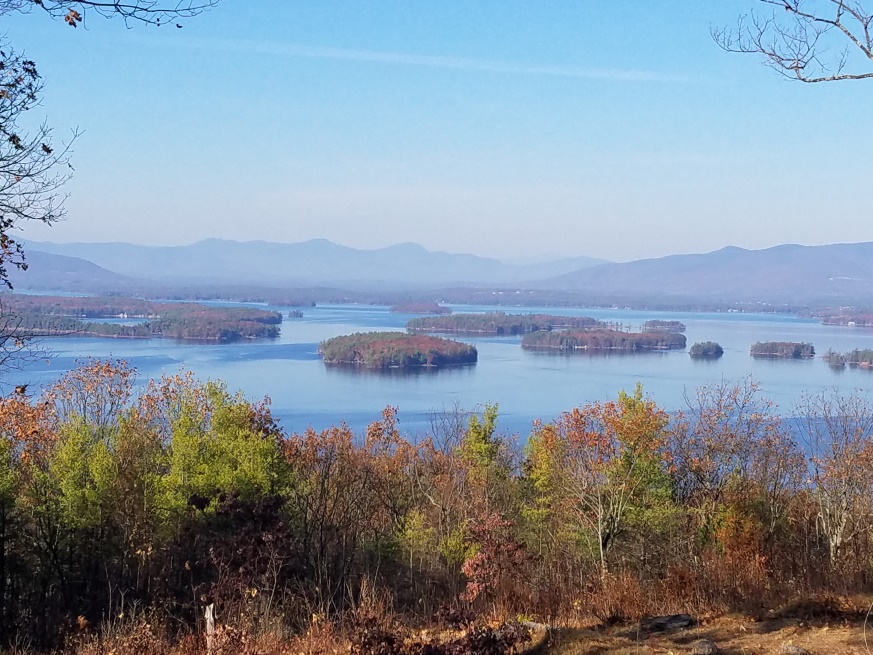 KIMBALL WILDLIFE FOREST COMMITTEEMEETING Agenda: April 6, 2023; 4:00 PMGilford Town Hall Conference Room or ZoomAttendanceApproval of minutes – February 9, 2023Action on request to cut trees in Kimball Wildlife ForestContinue  Work Session: Review and discuss updates to the trail map, demonstration signs and other signs at Lockes Hill Trails. Meet with Weldon Bosworth and Nicole Keating from Wayfinder Studio to discuss how they might assist.Next meeting: May 18, 2023